SART Monthly Webinar 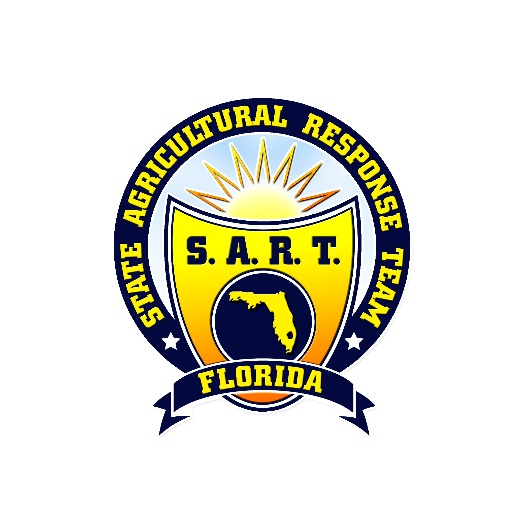 Thursday, September 30th, 20212:00 P.M. – 3:00 P.M.Please join my meeting from your computer, tablet or smartphone. 
https://global.gotomeeting.com/join/666063293 

You can also dial in using your phone. 
United States (Toll Free): 1 877 309 2073 
United States: +1 (571) 317-3129 

Access Code: 666-063-293 

Agenda2:00    Welcome and Roll Call – Nick Morrow (FDACS)2021 In Kind Partner Contributions Incident Command System (ICS) Training Opportunities Reminder: Review SART Partner Contact List for Updates2:10	MySART Member Page– Ben Motes (FDACS)2:20    Mental Health First Aid Training – Dr. Lindsey (UF/IFAS)2:50   Florida FAD Emergency Operations Plan TTX – LeiAnna Tucker(FDACS)2:55   SART Partner Updates – All